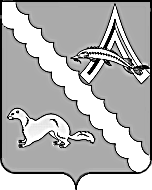 АДМИНИСТРАЦИЯ АЛЕКСАНДРОВСКОГО РАЙОНАТОМСКОЙ ОБЛАСТИПОСТАНОВЛЕНИЕВ соответствии со статьей 17 Федерального закона от 19.05.1995 № 82-ФЗ «Об общественных объединениях», статьей 31 Федерального закона от 12.01.1996 № 7-ФЗ «О некоммерческих организациях», статьи 78.1 Бюджетного кодекса Российской Федерации, ПОСТАНОВЛЯЮ:Утвердить Порядок предоставления и использования субсидий, предоставляемых из средств бюджета муниципального образования «Александровский район» на поддержку общественных организаций Александровского района, согласно приложению.Определить уполномоченным органом по предоставлению субсидий общественным организациям Александровского района Администрацию Александровского района.Финансовому отделу Администрации Александровского района финансирование расходов на оказание финансовой поддержки общественным организациям осуществлять в пределах утвержденных ассигнований.Настоящее постановление вступает в силу с момента его официального опубликования (обнародования) и распространяется на правоотношения, возникшие с 1 января 2016 года.Контроль за исполнением настоящего постановления возложить на первого заместителя Главы Александровского района В.П. Мумбера.Лутфулина Е.Л.2-48-86Приложениеутверждено постановлением Администрации Александровского районаот 18.03.2016    № 266Порядок предоставления и использования субсидий, предоставляемых из средств бюджета муниципального образования «Александровский район» на поддержку общественных организаций Александровского района1.Общее положениеНастоящий Порядок предоставления и использования субсидий, предоставляемых из средств бюджета муниципального образования «Александровский район» на поддержку общественных организаций (далее – Порядок) разработанв соответствии со статьей 78.1 Бюджетного кодекса Российской Федерации и устанавливает процедуру предоставления и использования субсидий из бюджета района следующим общественным организациям:	1) Александровская районная организация Томского регионального объединения общественной организации "Всероссийское общество инвалидов".	2) Александровская районная общественная организация ветеранов (пенсионеров) войны, труда, вооруженных сил и правоохранительных органов.Субсидии предоставляются общественным организациям (далее – получатели субсидий) в целях привлечения их к решению вопросов местного значения, поддержки их деятельности в этой сфере, развития общественной инициативы и активности граждан.Субсидия предоставляется на безвозмездной и безвозвратной основе в целях возмещения затрат организаций в связи с выполнением работ, оказания услуг в рамках реализации и выполнения общественно полезных программ.Основными условиями предоставления субсидий являются:общественно – социальная значимость мероприятий, предоставляемых на получение субсидий;предоставление получателем субсидий документов, указанных в пункте 6 настоящего порядка;наличие у получателя субсидий собственного вклада в реализацию мероприятия в виде выполнения работ, оказания услуг или денежных средств, имущества.Субсидия предоставляется в пределах бюджетных ассигнований и лимитов бюджетных обязательств, предусмотренных сводной бюджетной росписью бюджета муниципального образования «Александровский район»на очередной финансовый год.2.Порядок предоставления субсидийГлавным распорядителем бюджетных средств является Администрация Александровского района (далее – Администрация), которое осуществляет перечисление субсидий общественным организациям в пределах утвержденной бюджетной сметы.Получатель субсидии предоставляет в Администрацию Александровского района (Отдел экономики) следующие документы:Заявку на очередной финансовый год на получение субсидии с указанием проблем, целей и задач, содержание запланированных мероприятий, календарного плана исполнения работ, объемов финансирования с подтверждающими документами (смету расходов, согласованную с заместителем Главы Александровского района, график финансирования).Выписку из единого государственного реестра юридических лиц, копию учредительных документов, копию свидетельства о государственной регистрации, копию свидетельства о поставке на учет в налоговых органах, заверенные печатью.Субсидии предоставляются общественным организациям района на осуществление их уставной деятельности, пользование телефонами, реализацию социально значимых программ, ежемесячные социальные выплаты. Субсидия предоставляется на основании соглашений (приложение к порядку) о предоставлении субсидий (далее – соглашения), заключаемых между Администрацией и организациями.Администрация обеспечивает контроль за целевым использованием субсидии в соответствии с действующим законодательством и муниципальными правовыми актами, условиями соглашения, организует процедуру приема промежуточных и итоговых финансовых отчетов.10.Администрацией и органами финансового контроля, определенными постановлением Администрации Александровского района в обязательном порядке осуществляется проверка соблюдения условий, целей и порядка предоставления субсидий организациями.11.В случае выявления нецелевого использования предоставленных субсидий Администрация направляет получателю субсидии уведомление о возврате денежных средств в размере средств, использованных не по целевому назначению. Получатель субсидии должен в течение 15 рабочих дней возвратить денежные средства, использованные не по целевому назначению в доход бюджета района.12.Ответственность за нецелевое использование субсидий, предоставленных из бюджета района общественным организациям, несут руководители общественных организаций. Приложениек Порядку предоставления и использования субсидий, предоставляемых из средств бюджета муниципального образования «Александровский район» на поддержку общественных организаций Александровского районаСоглашениео предоставлении из бюджета муниципального образования «Александровский район» субсидий на поддержку общественных организаций«__»___________ 20__ г.Администрация Александровского района (далее - Администрация)  в  лице  Главы Александровского района _____________________________________________  ___________________________________________________________________________,(Ф.И.О.)действующего на основании Устава, и ________________________________________________________________________________________________________________(наименование общественной организации)(далее - Организация)         в       лице       председателя_______________________________________________________________________________________________________,(Ф.И.О.)действующего на основании Положения, с другой стороны, вместе именуемыеСторонами, заключили настоящее Соглашение о нижеследующем.1. Предмет Соглашения1.1.Предметом настоящего Соглашения является перечисление Администрацией субсидии из бюджета Александровского района для финансирования в очередном финансовом году расходов Организации, связанных с  осуществлением уставнойдеятельности, направленной на решение социальных проблем, в соответствиисосметой (далее -субсидии).2. Права и обязанности Сторон2.1. Администрация обязуется:2.1.1. Предоставлять в _________ году Организации _________________ ___________________________________________________________________________(наименование общественной организации)субсидии   для  финансирования  расходов,  связанных  с  осуществлениемуставной  деятельности,  направленной  на  решение  социальных  проблем,  всоответствии со сметой общественной организации на расчетный счет_______________________________________________________________________(наименование общественной организации)в размере _______________ рублей.2.1.2.  Осуществлять  контроль  за целевым  использованием  субсидий  в соответствии  с  действующим  законодательством  и  муниципальнымиправовыми  актами,  условиями  соглашения,  организует  процедуру  приема промежуточных и итоговых финансовых отчетов Организацией.2.2. Администрация вправе:2.2.1.  Потребовать  возврата  субсидии  в  доход  бюджета Александровского районапри  установлении  отсутствия  потребности  внеиспользованном  остатке  субсидии  или  выявлении  нецелевогоиспользования предоставленных субсидий.2.2.2.  Проводить  в  течение  срока  действия  соглашения  проверки соблюдения условий предоставления субсидий.2.3. Организация обязуется:2.3.1. Расходовать субсидии строго по целевому назначению.2.3.2. Ежемесячно в срок до 28 числа подавать в Администрацию Александровского района заявку на финансирование  субсидий  в  пределах  утвержденной  сметы.  В  случае отклонения суммы заявки  от  утвержденной сметы заявку согласовывать  с начальником отдела экономики Администрации Александровского района.2.3.3. Предоставлять в Администрацию Александровского районаотчет об использовании субсидий по прилагаемой форме не позднее 5-го числа месяца, следующего за отчетным.2.3.4. Возвращать субсидии в доход бюджета  Александровского районапри установлении Администрацией Александровского района отсутствия потребности в неиспользованном остатке субсидии или выявлении нецелевого использования предоставленных субсидий;2.3.5.Не приобретать за счет полученной субсидии иностранную валюту, за исключением операций, осуществляемых в соответствии с валютным законодательством Российской Федерации при закупке (поставке) высокотехнологичного импортного оборудования, сырья и комплектующих изделий, а также связанных с достижением целей предоставления субсидий иных операций, определенных нормативными правовыми актами, муниципальными правовыми актами, регулирующими порядок предоставления субсидий некоммерческим организациям, не являющимся государственными (муниципальными) учреждениями.2.4. Организация вправе:2.4.1. Расходовать субсидию самостоятельно.3.В рамках выполнения условий настоящего Соглашения Организация соглашается на осуществление Администрацией Александровского района и Финансовым отделом Администрации Александровского района проверки соблюдения Организацией условий, целей и порядка предоставления субсидии.4. Ответственность Сторон.4.1.  Стороны  несут  ответственность  за  невыполнение  взятых  на  себя обязательств в соответствии с действующим законодательством Российской Федерации.4.2.  В  случае  нецелевого  использования  субсидий  председательОрганизации несет персональную ответственность в установленном закономпорядке.5.Настоящее  Соглашение  вступает  в  силу  со  дня  подписания  обеими Сторонами и действует до окончания текущего финансового года.6. Заключительные положения6.1. Изменение настоящего Соглашения осуществляется по взаимномусогласию  Сторон  в  письменной  форме  в  виде  дополнений  к  настоящему Соглашению, которые являются неотъемлемой частью.6.2.  Споры  между  Сторонами  решаются  путем  переговоров  или  в судебном  порядкев  соответствии  с  законодательством  Российской Федерации.6.3. Настоящее Соглашение составлено в двух экземплярах, имеющих одинаковую юридическую силу.7. Юридические адреса, банковские реквизиты и подписи СторонПриложениек соглашениюо предоставлении из бюджета муниципального образования«Александровский район» субсидий на поддержку общественных организацийОтчетоб использованииполученныхсубсидий______________________________________________________________________(наименование общественной организации)на _______________ 20__ г.код бюджетной классификации _____________________________________________Руководитель общественной организации _____________________ (Ф.И.О.))Главный бухгалтеробщественной организации_____________________ (Ф.И.О.)    <*>  К  отчету  прилагаются  подтверждающие  исполнение  субсидии документы и пояснительная записка.18.03.2016                                                            № 266                                                            № 266с. Александровскоес. Александровскоес. АлександровскоеОб утверждении Порядка предоставления и использования субсидий, предоставляемых из средств бюджета муниципального образования «Александровский район» на поддержку общественных организаций Александровского районаОб утверждении Порядка предоставления и использования субсидий, предоставляемых из средств бюджета муниципального образования «Александровский район» на поддержку общественных организаций Александровского районаГлаваАлександровского районаИ.С. КрыловАдминистрация:Организация:Руководитель (Ф.И.О.)              Руководитель (Ф.И.О.)М.П.М.П.НаименованиепоказателяКодстрокиУтвержденныебюджетныеназначенияПрофинансированоИсполненоОтклонения исполнения (+, -), (руб.)Отклонения исполнения (+, -), (руб.)НаименованиепоказателяКодстрокиУтвержденныебюджетныеназначенияПрофинансированоИсполненоот утвержденных  бюджетных назначенийот финансирования13234567